ŞEHİT ER ERKAN AKDENİZ ORTAOKULU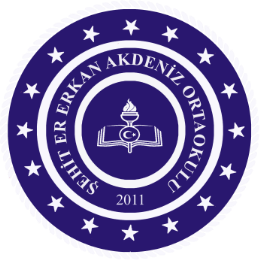 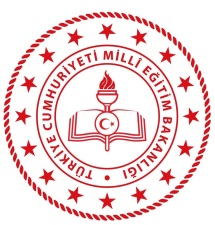 2020-2021 EĞİTİM ÖĞRETİM YILIEBA CANLI DERS UYGULAMA RAPORUDers Öğretmeninin Adı Soyadı  :  Branşı :  PAZARTESİSALIÇARŞAMBAPERŞEMBECUMACUMARTESİDers Tarihi:Sınıfı /Şube:   Derse Tanımlı Öğrenci Sayısı:Bağlantı Sağlandı Mı?  ( Hayır ise nedenini yazınız)Sistemde Kalma Süresi:Katılan Öğrenci Sayısı:                                          Katılmayan Öğrencilerin Giriş Yapmama Sebepleri :Kazanım